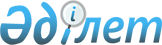 Об утверждении Положения о государственном учреждении "Управление архитектуры и градостроительства Павлодарской области"
					
			Утративший силу
			
			
		
					Постановление акимата Павлодарской области от 26 июня 2014 года № 214/6. Зарегистрировано Департаментом юстиции Павлодарской области 28 июля 2014 года № 3895. Утратило силу постановлением акимата Павлодарской области от 29 января 2018 года № 28/1 (вводится в действие по истечении десяти календарных дней после дня его первого официального опубликования)
      Сноска. Утратило силу постановлением акимата Павлодарской области от 29.01.2018 № 28/1 (вводится в действие по истечении десяти календарных дней после дня его первого официального опубликования).
      В соответствии с Законом Республики Казахстан от 23 января 2001 года "О местном государственном управлении и самоуправлении в Республике Казахстан", Законом Республики Казахстан от 1 марта 2011 года "О государственном имуществе", Указом Президента Республики Казахстан от 29 октября 2012 года № 410 "Об утверждении Типового положения государственного органа Республики Казахстан" акимат Павлодарской области ПОСТАНОВЛЯЕТ:
      1. Утвердить прилагаемое Положение о государственном учреждении "Управление архитектуры и градостроительства Павлодарской области".
      2. Государственному учреждению "Управление архитектуры и градостроительства Павлодарской области" в установленном законодательством порядке обеспечить:
      государственную регистрацию настоящего постановления в территориальном органе юстиции;
      в течение десяти календарных дней после государственной регистрации настоящего постановления в территориальном органе юстиции направление на официальное опубликование в средствах массовой информации и информационно-правовой системе "Әділет".
      3. Контроль за выполнением настоящего постановления возложить на первого заместителя акима области Турганова Д.Н.
      4. Настоящее постановление вводится в действие со дня его первого официального опубликования. Положение о государственном учреждении
"Управление архитектуры и градостроительства
Павлодарской области"
1. Общие положения
      1. Государственное учреждение "Управление архитектуры и градостроительства Павлодарской области" является государственным органом Республики Казахстан, осуществляющим руководство в сфере архитектурной и градостроительной деятельности на территории Павлодарской области.
      2. Государственное учреждение "Управление архитектуры и градостроительства Павлодарской области" ведомств не имеет.
      3. Государственное учреждение "Управление архитектуры и градостроительства Павлодарской области" осуществляет свою деятельность в соответствии с Конституцией Республики Казахстан, законами Республики Казахстан, актами Президента и Правительства Республики Казахстан, иными нормативными правовыми актами, а также настоящим Положением.
      4. Государственное учреждение "Управление архитектуры и градостроительства Павлодарской области" является юридическим лицом в организационно-правовой форме государственного учреждения, имеет печати и штампы со своим наименованием на государственном языке, бланки установленного образца, в соответствии с законодательством Республики Казахстан счета в органах казначейства.
      5. Государственное учреждение "Управление архитектуры и градостроительства Павлодарской области" вступает в гражданско-правовые отношения от собственного имени.
      6. Государственное учреждение "Управление архитектуры и градостроительства Павлодарской области" имеет право выступать стороной гражданско-правовых отношений от имени государства, если оно уполномочено на это в соответствии с законодательством Республики Казахстан.
      7. Государственное учреждение "Управление архитектуры и градостроительства Павлодарской области" по вопросам своей компетенции в установленном законодательством порядке принимает решения, оформляемые приказами первого руководителя государственного учреждения "Управление архитектуры и градостроительства Павлодарской области" и другими актами, предусмотренными законодательством Республики Казахстан.
      8. Структура и лимит штатной численности государственного учреждения "Управление архитектуры и градостроительства Павлодарской области" утверждаются в соответствии с действующим законодательством Республики Казахстан.
      9. Местонахождение государственного учреждения "Управление архитектуры и градостроительства Павлодарской области": Республика Казахстан, Павлодарская область, 140000, город Павлодар, улица Ленина, дом 153.
      10. Режим работы государственного учреждения "Управление архитектуры и градостроительства Павлодарской области": понедельник - пятница с 9-00 до 18-30 часов, обеденный перерыв с 13-00 до 14-30 часов, выходные дни: суббота - воскресенье.
      11. Полное наименование государственного органа:
      на государственном языке: "Павлодар облысының сәулет және қала құрылысы басқармасы" мемлекеттік мекемесі;
      на русском языке: государственное учреждение "Управление архитектуры и градостроительства Павлодарской области".
      12. Учредителем государственного учреждения "Управление архитектуры и градостроительства Павлодарской области" является государство в лице акимата Павлодарской области.
      13. Настоящее Положение является учредительным документом государственного учреждения "Управление архитектуры и градостроительства Павлодарской области".
      14. Финансирование деятельности государственного учреждения "Управление архитектуры и градостроительства Павлодарской области" осуществляется из областного бюджета.
      15. Государственному учреждению "Управление архитектуры и градостроительства Павлодарской области" запрещается вступать в договорные отношения с субъектами предпринимательства на предмет выполнения обязанностей, являющихся функциями государственного учреждения "Управление архитектуры и градостроительства Павлодарской области".
      Если государственному учреждению "Управление архитектуры и градостроительства Павлодарской области" законодательными актами предоставлено право осуществлять приносящую доходы деятельность, то доходы, полученные от такой деятельности, направляются в доход государственного бюджета. 2. Миссия, цель, предмет, основные задачи,
функции, права и обязанности государственного
учреждения "Управление архитектуры
и градостроительства Павлодарской области"
      16. Миссия государственного учреждения "Управление архитектуры и градостроительства Павлодарской области": осуществление на областном уровне государственной политики в вопросах организации, мониторинга, координации работы архитектурно-градостроительного комплекса.
      17. Целями государственного учреждения "Управление архитектуры и градостроительства Павлодарской области" являются:
      1) осуществление на территории области государственной политики в сфере архитектурной и градостроительной деятельности;
      2) реализация на областном уровне мероприятий в сфере архитектуры и градостроительства;
      3) организация системы мониторинга за сохранением ландшафтов и объектов историко-культурного наследия;
      4) создание необходимых условий для обеспечения благоприятной жизнедеятельности населения области при осуществлении архитектурной, градостроительной и строительной деятельности.
      18. Предметом деятельности государственного учреждения "Управление архитектуры и градостроительства Павлодарской области" является реализация на областном уровне мероприятий по вопросам организации, мониторинга, координации работы архитектурно - градостроительного комплекса.
      19. Задачи:
      1) разработка областной политики развития архитектурной и градостроительной деятельности в Павлодарской области, обеспечение мониторинга и анализа исполнения законодательных и иных нормативных правовых актов в сфере архитектурной и градостроительной деятельности;
      2) разработка приоритетов в сфере архитектурной и градостроительной деятельности;
      3) обеспечение соблюдения качества стандартов, а также регламентов при оказании государственных услуг.
      20. Функции:
      1) координация деятельности при реализации комплексной схемы градостроительного планирования территорий (проекта районной планировки области или ее части), а также утвержденных в установленном порядке генеральных планов населенных пунктов на территории Павлодарской области;
      2) внесение на рассмотрение областного маслихата проекта генерального плана города областного значения для последующего представления на утверждение в Правительство Республики Казахстан;
      3) организация разработки и представление на утверждение в Правительство Республики Казахстан проектов комплексных схем градостроительного развития территории Павлодарской области (проектов районной планировки области), а также генерального плана города областного значения, одобренных областным маслихатом;
      4) представление на утверждение областного маслихата комплексных схем градостроительного развития территорий города областного значения и районов, а также проектов генеральных планов развития города областного значения, одобренных городским маслихатом;
      5) согласование с уполномоченным государственным органом по делам архитектуры, градостроительства и строительства территориальных правил застройки, благоустройства и инженерного обеспечения территорий;
      6) представление на утверждение областного маслихата территориальных правил застройки, благоустройства и инженерного обеспечения территорий;
      7) представление на утверждение областного маслихата правил создания, содержания и защиты не входящих в лесной фонд Республики Казахстан озеленительных насаждений в пределах границ населенных пунктов области;
      8) подготовка для рассмотрения местными исполнительными органами предложений, а также принятии решений о строительстве, расширении, техническом перевооружении, модернизации, реконструкции, реставрации и капитальном ремонте строений, зданий, сооружений, инженерных и транспортных коммуникаций, а также об инженерной подготовке территории;
      9) ведение государственного градостроительного кадастра области;
      10) реализация бюджетных программ по разработке и корректировке технико-экономических обоснований инвестиционных проектов;
      11) оказание государственных услуг в сфере архитектуры и градостроительства;
      12) подготовка для рассмотрения местными исполнительными органами предложений по размещению объектов и комплексов;
      13) проведение анализа состояния деятельности организаций архитектуры и градостроительства в Павлодарской области, содействие повышению ее активности;
      14) осуществление взаимодействия с государственными органами, должностными лицами для реализации задач, возложенных на государственное учреждение "Управление архитектуры и градостроительства Павлодарской области";
      15) исполнение и организация исполнения поручений, актов акимата и акима Павлодарской области;
      16) разработка планов деятельности государственного учреждения "Управление архитектуры и градостроительства Павлодарской области";
      17) осуществление прав владения и пользования государственным пакетом акций акционерных обществ и долями участия в товариществах с ограниченной ответственностью, полномочий субъекта права государственных юридических лиц, в случаях, предусмотренных актами акимата и акима области, иными нормативными правовыми актами, в том числе принятие решений в отношении них, аналогично компетенции уполномоченных органов соответствующей отрасли;
      18) реализация вопросов, связанных с прохождением государственной службы работниками государственного учреждения "Управление архитектуры и градостроительства Павлодарской области";
      19) Исключен постановлением акимата Павлодарской области от 25.02.2016 № 54/2 (вводится в действие со дня его первого официального опубликования).


      20) организация, ведение и совершенствование системы документационного обеспечения государственного учреждения "Управление архитектуры и градостроительства Павлодарской области";
      21) обеспечение функционирования в государственном учреждении "Управление архитектуры и градостроительства Павлодарской области" системы информационных ресурсов;
      22) осуществление в интересах местного государственного управления иных полномочий, возлагаемых на местные исполнительные органы законодательством Республики Казахстан.
      Сноска. Пункт 20 с изменением, внесенным постановлением акимата Павлодарской области от 25.02.2016 № 54/2 (вводится в действие со дня его первого официального опубликования).


      21. Права и обязанности:
      1) вносить на рассмотрение акимата и акима области предложения по основным направлениям развития, оперативному решению проблем, связанных с вопросами архитектуры и градостроительства;
      2) запрашивать и получать в установленном порядке по согласованию с государственными органами, должностными лицами, организациями и гражданами информацию по вопросам, связанным с исполнением задач, поставленных перед государственным учреждением "Управление архитектуры и градостроительства Павлодарской области";
      3) привлекать к работе специалистов других исполнительных органов, финансируемых из местных бюджетов, по согласованию с их руководителями;
      4) взаимодействовать с государственными органами, предприятиями по вопросам архитектуры и градостроительства;
      5) представлять интересы государственного учреждения "Управление архитектуры и градостроительства Павлодарской области" в государственных органах, суде;
      6) заключать договоры, соглашения в пределах своей компетенции. 3. Организация деятельности государственного
учреждения "Управление архитектуры и
градостроительства Павлодарской области"
      22. Руководство государственным учреждением "Управление архитектуры и градостроительства Павлодарской области" осуществляется первым руководителем, который несет персональную ответственность за выполнение возложенных на государственное учреждение "Управление архитектуры и градостроительства Павлодарской области" задач и осуществление им своих функций.
      23. Первый руководитель государственного учреждения "Управление архитектуры и градостроительства Павлодарской области" назначается на должность и освобождается от должности акимом области в соответствии с действующим законодательством Республики Казахстан.
      24. Полномочия первого руководителя государственного учреждения "Управление архитектуры и градостроительства Павлодарской области":
      1) организует работу государственного учреждения "Управление архитектуры и градостроительства Павлодарской области", осуществляет руководство его деятельностью;
      2) определяет функции и полномочия работников структурных подразделений государственного учреждения "Управление архитектуры и градостроительства Павлодарской области";
      3) назначает на должности и освобождает от должностей работников государственного учреждения "Управление архитектуры и градостроительства Павлодарской области" в соответствии с действующим законодательством Республики Казахстан.
      4) осуществляет в порядке, установленном законодательством Республики Казахстан, поощрение работников государственного учреждения "Управление архитектуры и градостроительства Павлодарской области", оказание материальной помощи, наложение на них дисциплинарных взысканий;
      5) издает приказы и дает указания по вопросам, входящим в его компетенцию, обязательные для выполнения всеми работниками государственного учреждения "Управление архитектуры и градостроительства Павлодарской области";
      6) утверждает Положения о структурных подразделениях государственного учреждения "Управление архитектуры и градостроительства Павлодарской области", должностные инструкции его работников;
      7) представляет государственное учреждение "Управление архитектуры и градостроительства Павлодарской области" во всех государственных органах и иных организациях независимо от форм собственности в соответствии с действующим законодательством Республики Казахстан;
      8) обеспечивает разработку структуры государственного учреждения "Управление архитектуры и градостроительства Павлодарской области";
      9) утверждает перспективные и текущие планы работы государственного учреждения "Управление архитектуры и градостроительства Павлодарской области";
      10) противодействует коррупции и несет за это персональную ответственность.
      Исполнение полномочий первого руководителя государственного учреждения "Управление архитектуры и градостроительства Павлодарской области" в период его отсутствия осуществляется лицом, его замещающим в соответствии с действующим законодательством.
      25. Взаимоотношения между государственным учреждением "Управление архитектуры и градостроительства Павлодарской области" и уполномоченным органом по управлению коммунальным имуществом (местным исполнительным органом) регулируются действующим законодательством Республики Казахстан.
      26. Взаимоотношения между государственным учреждением "Управление архитектуры и градостроительства Павлодарской области" и уполномоченным органом соответствующей отрасли (местным исполнительным органом) регулируются действующим законодательством Республики Казахстан.
      27. Взаимоотношения между администрацией государственного учреждения "Управление архитектуры и градостроительства Павлодарской области" и его трудовым коллективом регулируются Трудовым кодексом Республики Казахстан и коллективным договором. 4. Имущество государственного учреждения
"Управление архитектуры и градостроительства
Павлодарской области"
      28. Государственное учреждение "Управление архитектуры и градостроительства Павлодарской области" имеет на праве оперативного управления обособленное имущество в случаях, предусмотренных законодательством Республики Казахстан.
      Имущество государственного учреждения "Управление архитектуры и градостроительства Павлодарской области" формируется за счет имущества, переданного ему собственником и иных источников, не запрещенных законодательством Республики Казахстан.
      29. Имущество, закрепленное за государственным учреждением "Управление архитектуры и градостроительства Павлодарской области", относится к областной коммунальной собственности.
      30. Государственное учреждение "Управление архитектуры и градостроительства Павлодарской области" не вправе самостоятельно отчуждать или иным способом распоряжаться закрепленным за ним имуществом и имуществом, приобретенным за счет средств, выданных ему по плану финансирования, если иное не установлено законодательством. 5. Реорганизация и упразднение (ликвидация)
государственного учреждения "Управление архитектуры
и градостроительства Павлодарской области"
      31. Реорганизация и упразднение государственного учреждения "Управление архитектуры и градостроительства Павлодарской области" осуществляются в соответствии с законодательством Республики Казахстан.
      32. При ликвидации государственного учреждения "Управление архитектуры и градостроительства Павлодарской области" имущество, оставшееся после удовлетворения требований кредиторов, остается в областной коммунальной собственности.
					© 2012. РГП на ПХВ «Институт законодательства и правовой информации Республики Казахстан» Министерства юстиции Республики Казахстан
				
      Аким области

К. Бозумбаев
Утверждено
постановлением акимата
Павлодарской области
от "26" июня 2014 года № 214/6